PRAKATAAlhamdulilllah, Terima kasih kepada rakan-rakan guru dan team sumberpendidikan kerana menyediakan RPT 2022/23 untuk kegunaan guru-guru di Malaysia.
Muaturun Percuma…
 **DILARANG UNTUK MENGAMBIL SEBARANG BENTUK DAN JENIS KEUNTUNGAN DARIPADA PIHAK KAMI DAN WEB INI SAMA ADA SECARA LANGSUNG ATAU TIDAK LANGSUNG.**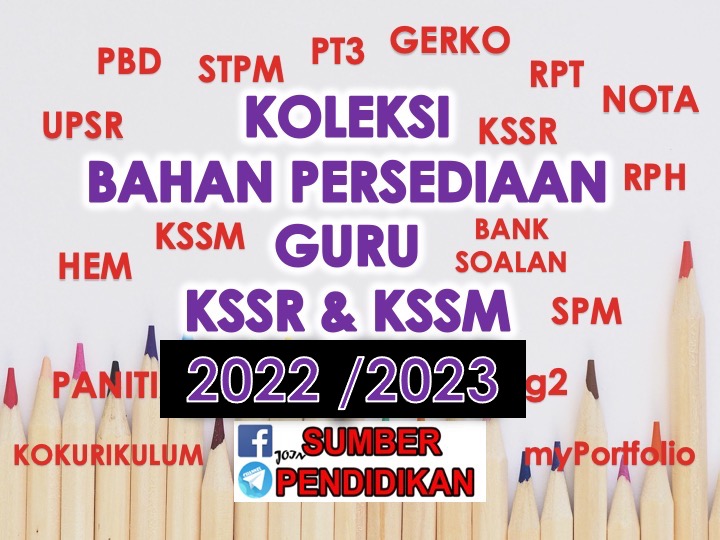 RANCANGAN PENGAJARAN TAHUNAN 2021MINGGUSTANDARD KANDUNGAN  STANDARD PEMBELAJARANCATATANMINGGU 121 Mac – 24 Mac 20221.1 Arah danKedudukan dalam Peta Topografi1.1.1 Mengenal pasti lapan arah mata angin utama.1.1.2 Menentukan arah sesuatu lokasi dalampeta topografi.MINGGU 227 Mac – 31 Mac 20221.1.3 Menggunakan rujukan grid 4 angka dan 6angka untuk menentukan kedudukan dalam peta topografi.1.1.4 Mengukur bearing grid sesuatu lokasi dalampeta topografi.MINGGU 33 April – 7 April 20221.2 Skala, Jarakdan Luas dalam Peta Topografi1.2.1 Menerangkan jenis skala dalam petatopografi.1.2.2 Membezakan skala penyata, skala lurusdan pecahan wakilan.MINGGU 410 April – 14 April 20221.2.3 Menunjuk cara mengukur jarakberdasarkan skala dalam peta topografi.1.2.4 Menunjuk cara mengira keluasanberdasarkan skala dalam peta topografi.MINGGU 517 April – 21 April1.3 Ketinggian danKeratan Rentas dalam Peta Topografi1.3.1 Mengenal pasti ketinggianberdasarkan simbol dalam peta topografi.1.3.2 Melukis keratan rentas berdasarkan garisankontur.1.3.3 Membezakan bentuk muka bumiberdasarkan keratan rentas.MINGGU 624 April – 28 April 20221.4 Pandang DaratFizikal dan Pandang Darat Budaya dalam Peta Topografi1..4.1 Mengenal pasti ciri pandang darat fizikal dan ciri padang daratbudaya.1.4.2 Menghuraikan ciri pandang darat fizikaldan ciri pandang darat budaya berdasarkan simbol dalam peta topografi.MINGGU 71 Mei – 5 Mei 2022MINGGU 88 Mei – 12 Mei 20221.4.3 Menganalisis hubung kait ciri pandang daratfizikal dengan ciri pandang darat budaya dalam peta topografi.MINGGU 915 Mei – 19 Mei 20222.1 PergerakanPlat Tektonik2.1.1 Menjelaskan kerak bumi, mantel dan teras bumidalam struktur bumi.MINGGU 1022 Mei – 26 Mei 20222.1.2 Menerangkan sempadan plat tektonik dunia.2.1.3 Menghuraikan kesan pergerakan plat tektonikMINGGU 1129 Mei – 2 Jun 20222.1.4 Menganalisis kesan tsunami, gempa bumidan letusan gunung berapi terhadap manusia dan alam sekitar.2.1.5 Menghuraikan langkah- langkah yangdilaksanakan bagi mengurangkan risiko bencana tsunami, gempa bumi dan letusan gunung berapi.MINGGU 125 Jun – 11 Jun 2022Cuti Penggal 1MINGGU 1312 Jun – 18 Jun 20222.2 Pembentukandan Kepentingan Batuan2.2.1 Mengenal pasti batuan igneus, batuan enapandan batuan metamorfosis.2.2.2 Menjelaskan pembentukan batuanigneus, batuan enapan dan batuan metamorfosis.MINGGU 1419  – 25 Jun 20222.2.3 Menerangkan taburan batuan igneus, batuanenapan dan batuan metamorfosis di Malaysia.2.2.4 Membuat justifikasi kepentingan batuanigneus, batuan enapan dan batuan metamorfosis.MINGGU 1526 Jun – 2 Julai 20222.3 Prosesdan Kesan Luluhawa2.3.1 Menjelaskan konsep dan jenis luluhawa.2.3.2 Menghuraikan faktor yang mempengaruhiluluhawa.MINGGU 163 Julai – 9 Julai 20222.3.3 Menghuraikan proses luluhawa fizikal, luluhawakimia dan luluhawa biologi.MINGGU 1710 Julai – 16 Julai 20222.3.4 Menjelaskan melalui contoh kesan luluhawaterhadap pandang darat di kawasan Gurun Panas dan kawasan Tropika LembapMINGGU 1817 Julai – 23 Julai 20222.4 Prosesdan Kesan Gerakan Jisim2.4.1 Menjelaskan konsep dan jenis gerakan jisim.2.4.2 Menghuraikan faktor yang mempengaruhigerakan jisim.MINGGU 1924 Julai – 30 Julai 20222.4.3 Menghuraikan proses kesotan tanih, aliranlumpur dan tanah runtuh.MINGGU 2031 Julai – 6 Ogos 20222.4.4 Menjelaskan melalui contoh kesan aliranlumpur dan tanah runtuh yang berlaku di kawasan Asia Tenggara.2.4.5 Membahaskan langkah- langkah bagimengurangkan risiko berlakunya gerakan jisim.MINGGU 217 Ogos – 13 Ogos 20222.5 Pembentukandan Kelestarian Sungai2.5.1 Menjelaskan pembentukan sungai.2.5.2 Menghuraikan tindakan air sungai melaluihakisan, pengangkutan dan pemendapan.MINGGU 2214 Ogos – 20 Ogos 20222.5.3 Membezakan bentuk muka bumi akibattindakan air sungai di peringkat hulu, tengah dan hilir.MINGGU 2321 Ogos – 27 Ogos 20222.5.4 Menghuraikan punca kemerosotan kualiti airsungai.2.5.5 Menjelaskan melalui contoh usaha-usahayang boleh dilaksanakan untuk melestarikan sungai.MINGGU 2428 Ogos –  3 September 2022MINGGU 254 Sept – 10 Sept 2022Cuti Penggal 2MINGGU 2611 Sept – 17 Sept 20222.6 TindakanOmbakdi Pinggir Pantai2.6.1 Mengenal pasti ombak pembina dan ombakpembinasa.2.6.2 Menghuraikan tindakan ombak melalui hakisan,pengangkutan dan pemendapan.MINGGU 2718 Sept –  24 Sept 20222.6.3 Membezakan bentuk muka bumi akibattindakan ombak di pinggir pantai.2.6.4 Menghuraikan kesan kegiatan manusiadi kawasan pinggir pantai.MINGGU 2825 Sept – 1 Oktober 20222.6.5 Menjelaskan melalui contoh usaha-usahayang boleh dilaksanakan untuk memelihara dan memulihara kawasan di pinggir pantaiMINGGU 292 Oktober – 8 Oktober 20223.1 TaburanPenduduk Dunia3.1.1 Menjelaskan konsep taburan penduduk.3.1.2 Mengenal pasti taburan penduduk padat,sederhana dan jarang di dunia.MINGGU 309 Oktober – 15 Oktober 20223.1.3 Menganalisis faktor- faktor yangmempengaruhi taburan penduduk di dunia.3.1.4 Menghuraikan kesan taburan pendudukpadat dan jarang di dunia.MINGGU 3116 Oktober – 22 Oktober 20223.2 PertumbuhanPenduduk Dunia3.2.1 Menjelaskan konsep pertumbuhanpenduduk.3.2.2 Menentukan kadar pertumbuhanpenduduk.3.2.3 Menghuraikan faktor- faktor yangmempengaruhi pertumbuhan penduduk.MINGGU 3223 Oktober – 29 Oktober 20223.2.4 Mentafsir struktur dan komposisipenduduk berdasarkan piramid penduduk.3.2.5 Merumuskan kesan struktur dan komposisipenduduk kepada pembangunan negara.MINGGU 3330 Oktober – 5 November 20223.3 MigrasiPenduduk3.3.1 Menjelaskan konsep migrasi penduduk.3.3.2 Membezakan migrasi dalaman denganmigrasi antarabangsa.MINGGU 346 November – 12 November 20223.3.3 Menghuraikan faktor- faktor yangmempengaruhi migrasi dalaman dan migrasi antarabangsa.3.3.4 Menilai kesan migrasi terhadap sesebuahnegara.3.3.5 Membahaskan langkah-langkah untukmengurangkan kesan migrasi di sesebuah negara.MINGGU 3513 November –19 November 20223.4 Petempatan3.4.1 Menjelaskan jenis petempatan.3.4.2 Menghuraikan hierarki petempatan.3.4.3 Menjelaskan dengan contoh polapetempatan.MINGGU 3620 November – 26 November 20223.4.4 Menghuraikan faktor- faktor yangmempengaruhi pola petempatan.3.4.5 Menjelaskan melalui contoh fungsipetempatan bandar dan petempatan luar bandar.3.4.6 Membahaskan saling bergantung antarapetempatan bandar dan petempatan luar bandar.MINGGU 3727 November – 3 Disember 20223.5 Urbanisasi3.5.1 Menjelaskan konsep dan proses urbanisasi.3.5.2 Menghuraikan faktor- faktor yangmempengaruhi proses urbanisasi.MINGGU 384 Disember – 10 Disember 2022MINGGU 3911 Disember – 17 Disember 2022Cuti Penggal 3MINGGU 4018 Disember – 24 Disember 2022Cuti Penggal 3MINGGU 4125 Disember – 31 Disember 2022Cuti Penggal 3MINGGU 421 Januari –7 Januari 20233.5.3 Membahaskan kesan urbanisasi.3.5.4 Mencadangkan langkah-langkahmengurangkan masalah urbanisasi.MINGGU 438 Januari – 14 Januari 2023MINGGU 4415 Januari – 21 Januari 2023MINGGU 4522 Januari – 28 Januari 2023MINGGU 4629 Januari – 4 Februari 2023MINGGU 475 Februari – 11 Februari 2023MINGGU 4812 Februari – 18 Februari 2023MINGGU 4919 Februari – 25 Februari 2023CUTI AKHIR PENGGAL 2022/2023